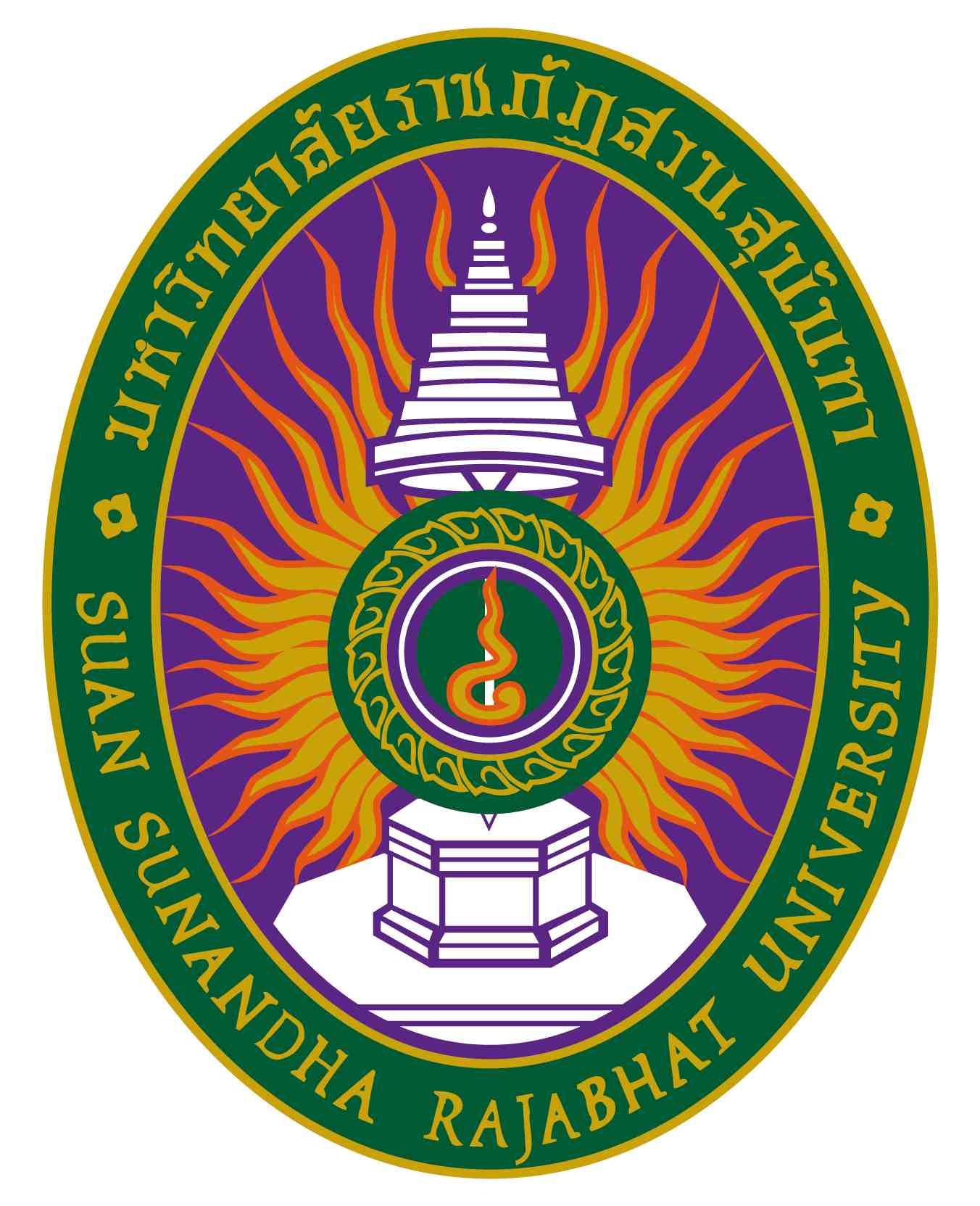 รายละเอียดของรายวิชา(Course Specification)รหัสวิชา PAI๔๒๐๓ รายวิชา ศิลปนิพนธ์สาขาวิชาจิตรกรรม คณะศิลปกรรมศาสตร์ มหาวิทยาลัยราชภัฏสวนสุนันทาภาคการศึกษา ๒ ปีการศึกษา ๒๕๖๔หมวดที่ ๑ ข้อมูลทั่วไป๑. รหัสและชื่อรายวิชา		รหัสวิชา				PAI๔๒๐๓   ชื่อรายวิชาภาษาไทย		ศิลปนิพนธ์ชื่อรายวิชาภาษาอังกฤษ		Art Thesis๒. จำนวนหน่วยกิต			๖ (๔-๘-๑๒)							๓. หลักสูตรและประเภทของรายวิชา	๓.๑  หลักสูตร    		หลักสูตรศิลปกรรมศาสตรบัณฑิต สาขาวิชาจิตรกรรม   	๓.๒  ประเภทของรายวิชา  	หมวดวิชาเฉพาะด้าน วิชาเฉพาะด้าน (วิชาบังคับ)๔. อาจารย์ผู้รับผิดชอบรายวิชาและอาจารย์ผู้สอน				๔.๑  อาจารย์ผู้รับผิดชอบรายวิชา	อาจารย์จิรวัฒน์  การนอก	๔.๒  อาจารย์ผู้สอน		อาจารย์จิรวัฒน์  การนอก/อาจารย์จำนันต์  สารารักษ์๕. สถานที่ติดต่อ			สาขาวิชาจิตรกรรม คณะศิลปกรรมศาสตร์ มหาวิทยาลัยราชภัฏสวนสุนันทา 						กรุงเทพมหานคร/ E –Mail  -๖. ภาคการศึกษา/ ชั้นปีที่เรียน		๖.๑  ภาคการศึกษาที่ 		   ๒ ชั้นปีที่ ๔๖.๒  จำนวนผู้เรียนที่รับได้	ประมาณ  ๒๘ คน๗. รายวิชาที่ต้องเรียนมาก่อน(Pre-requisite)  (ถ้ามี) 					ตามระเบียบว่าด้วยการทำศิลปนิพนธ์สาขาวิชาจิตรกรรม๘. รายวิชาที่ต้องเรียนพร้อมกัน(Co-requisites)(ถ้ามี)						PAI๔๒๐๑ สัมมนาจิตรกรรม๙. สถานที่เรียน				สาขาวิชาจิตรกรรม คณะศิลปกรรมศาสตร์ มหาวิทยาลัยราชภัฏสวนสุนันทา 						กรุงเทพมหานคร๑๐. วันที่จัดทำหรือปรับปรุง		วันที่ ๑๖ เดือน ธันวาคม พ.ศ. ๒๕๖๓      รายละเอียดของรายวิชาครั้งล่าสุดหมวดที่ ๒ จุดมุ่งหมายและวัตถุประสงค์๑. จุดมุ่งหมายของรายวิชา		ปรัชญาของหลักสูตรสาขาวิชาจิตรกรรม “ศิลปะสร้างคุณค่า มุ่งพัฒนาความดีงามทางวัฒนธรรม” ในรายวิชา FIN๔๙๐๓ ศิลปนิพนธ์ เป็นรายวิชาที่อยู่ในหมวดวิชาเฉพาะด้าน-กลุ่มวิชาเฉพาะด้าน ที่มีความสำคัญในด้านการประมวลแนวคิด กลวิธีการสร้างสรรค์ และการกำหนดหัวข้อการสร้างสรรค์เพื่อนำไปสู่การสร้างสรรค์ศิลปนิพนธ์ ดังนั้นความสำคัญของการศึกษาเรียนรู้จะมุ่งเน้นไปที่ตัวนักศึกษาเป็นสำคัญ  นักศึกษาจะต้องฝึกปฏิบัติโครงการอย่างเข้มข้น จัดลำดับการสร้างสรรค์ และรับผิดชอบต่อพื้นที่ห้องทำงานศิลปะอย่างมีระบบระเบียบในลักษณะกลุ่มร่วมกัน  โดยมีอาจารย์เป็นที่ปรึกษา  และตรวจความก้าวหน้าของผลงานจากชิ้นผลงานจริงในโครงการ  และการรายงานผลภาคเอกสารอย่างสม่ำเสมอ		แนวทางจัดการเรียนการสอนจะมุ่งเน้นให้ความสำคัญโดยยึดตัวนักศึกษาเป็นสำคัญ  โดยอาจารย์จะคอยให้คำปรึกษาในเรื่องของการจัดระบบของการสร้างสรรค์โครงการ รูปแบบของการเก็บข้อมูล การรายงานผลและการนำเสนอผลการสร้างสรรค์ทั้งในรูปแบบของชิ้นผลงานศิลปะ  และเอกสารบันทึกกระบวนการการสร้างสรรค์ โดยในส่วนของพื้นที่ห้องทำงานศิลปะ (Art Studio) ได้จัดให้มีพื้นที่ประจำในลักษณะเต็มเวลา  เพื่อที่จะให้นักศึกษาได้แสดงความก้าวหน้าของผลงานศิลปะ  โดยพื้นที่เต็มเวลานี้  อาจารย์สามารถเข้าไปแนะนำได้ทั้งในเวลาตามตารางรียน  และนอกตารางเรียน โดยมุ่งเน้นให้นักศึกษาเรียนรู้การใช้พื้นที่ห้องทำงานศิลปะอันเป็นพื้นฐานที่สำคัญข้อหนึ่งของวิชาชีพทางทัศนศิลป์-จิตรกรรม๒. วัตถุประสงค์ในการพัฒนา/ปรับปรุงรายวิชา	๒.๑  เพื่อให้นักศึกษามีความเข้าใจในการเขียนโครงการศิลปนิพนธ์	๒.๒  เพื่อให้นักศึกษามีความรู้ ความเข้าใจในการวิเคราะห์/ สังเคราะห์ข้อมูล	๒.๓  เพื่อให้นักศึกษามีแนวทางการสร้างสรรค์งานศิลปะที่มีลักษณะเฉพาะตน	๒.๔  เพื่อให้นักศึกษามีทักษะในการสรุปผลการสร้างสรรค์ ในส่วนภาคเอกสารหมวดที่ ๓ ลักษณะและการดำเนินการ๑. คำอธิบายรายวิชาปฏิบัติงานโครงการศิลปนิพนธ์ ตามระเบียบว่าด้วยการทำศิลปนิพนธ์ โดยโครงการศิลปนิพนธ์ประกอบด้วยผลงานสร้างสรรค์และภาคนิพนธ์	๒. จำนวนชั่วโมงที่ใช้ต่อภาคการศึกษา๓. จำนวนชั่วโมงต่อสัปดาห์ที่อาจารย์ให้คำปรึกษาและแนะนำทางวิชาการแก่นักศึกษาเป็นรายบุคคล	(๑ ชั่วโมง / สัปดาห์)	๓.๑  ปรึกษาด้วยตนเองที่ห้องพักอาจารย์ผู้สอนห้อง ๓๐๑ ชั้น ๓ อาคาร ๕๘ คณะศิลปกรรมศาสตร์	๓.๒  ปรึกษาผ่านโทรศัพท์ที่ทำงาน/ มือถือ หมายเลข ๐๘๑๔๔๑๐๖๒๖	๓.๓  ปรึกษาผ่านจดหมายอิเล็กทรอนิกส์ (E-Mail) pisit.pu@ssru.ac.th	๓.๔  ปรึกษาผ่านเครือข่ายสังคมออนไลน์ (Line) pisittwin	๓.๕  ปรึกษาผ่านเครือข่ายคอมพิวเตอร์ (Internet/Webboard) –หมวดที่ ๔ การพัฒนาผลการเรียนรู้ของนักศึกษา๑. คุณธรรม จริยธรรม๑.๑  คุณธรรม จริยธรรมที่ต้องพัฒนา⬤	(๑)  มีความซื่อสัตย์ สุจริต ในรูปแบบผลงานสร้างสรรค์ของผู้อื่น  ไม่นำมาลอกเลียนเป็นผลงานของตนเอง⬤	(๒)  มีความเสียสละ อุทิศตน และการทำงานเพื่อส่วนรวม⬤	(๓)  มีความยุติธรรมในการวิเคราะห์วิจารณ์ผลงานของผู้อื่น⬤	(๔)  มีความขยัน อดทน และหมั่นเพียรทั้งในชั้นเรียนและการทำงานสร้างสรรค์นอกเวลา๑.๒  วิธีการสอนใช้กลวิธีการสอนโดยการพัฒนาการเรียนรู้ด้านทักษะฝีมือและความคิดสร้างสรรค์ โดยแทรกเนื้อหาด้านคุณธรรม  จริยธรรม เพื่อนำไปสู่การปลูกฝังความรับผิดชอบ ความคิด ค่านิยมที่ดีในการพัฒนาสร้างสรรค์งานจิตรกรรมอันนำไปสู่คุณค่าทางงานศิลปวัฒนธรรมของชาติ๑.๓  วิธีการประเมินผลใช้กลวิธีการประเมินผลการเรียนรู้ด้านคุณธรรมจริยธรรม โดยการส่งเสริมให้ผู้เรียนศึกษาค้นคว้าเนื้อหาที่เกี่ยวข้องกับครอบครัว ชุมชน สังคม ศาสนาและวัฒนธรรม  เพื่อเป็นการปลูกฝังค่านิยมที่ดีด้านคุณธรรม จริยธรรมให้ปรากฏขึ้นในการสร้างสรรค์งานศิลปนิพนธ์๒. ความรู้๒.๑  ความรู้ที่ต้องพัฒนา⬤	(๑)  มีความรู้เบื้องต้นในการใช้เทคโนโลยีและสารสนเทศเพื่อกระบวนการศึกษาค้นคว้ารูปแบบในการสร้างสรรค์โครงการศิลปนิพนธ์⬤	(๒)  สามารถสื่อสารและและถ่ายทอดกระบวนการการสร้างสรรค์ในรูปแบบบันทึกและรายงานผลสู่สาธารณะได้อย่างชัดเจน⬤ 	(๓)  สามารถใช้ตัวเลขและจำนวนเพื่อการวิเคราะห์ลำดับของการสร้างสรรค์ และจำนวนของวัสดุอุปกรณ์ที่เหมาะสมสำหรับการสร้างสรรค์โครงการศิลปนิพนธ์⬤	(๔)สามารถวางแผนและจัดการลำดับของการสร้างสรรค์โครงการ  ทั้งในส่วนชิ้นผลงาน  และการใช้พื้นที่ห้องทำงานศิลปะ⬤	(๕)สามารถสร้างสรรค์ผลงานที่มีรูปแบบตามหัวข้อที่นักศึกษากำหนดขึ้นเอง  ตามแนวคิดอิสระเพื่อการสร้างสรรค์แนวทางเฉพาะตน⬤	(๖)  สามารถทำงานเป็นทีมในลักษณะการสัมมนา  อภิปราย และวิจารณ์ผลงานสร้างสรรค์แบบกลุ่ม⬤	(๗) สามารถรวบรมแนวคิด กระบวนการการสร้างสรรค์เป็นเอกสารภาคนิพนธ์⬤	(๘)  สามารถรวมรวมความรู้สู่การเผยแพร่ผลงานในรูปแบบนิทรรศการศิลปกรรม๒.๒   วิธีการสอนใช้กลวิธีการส่งเสริมการเรียนรู้จากประสบการณ์การสร้างสรรค์ผลงานศิลปะของผู้เรียนเป็นรายบุคคล การแลกเปลี่ยนเรียนรู้ระหว่างผู้เรียน และการลงพื้นที่เก็บข้อมูลจริงในการปฏิบัติการการสร้างสรรค์งานศิลปนิพนธ์๒.๓  วิธีการประเมินผล ใช้กลวิธีการประเมินผลการเรียนรู้ด้านความรู้ โดยการประเมินผลการเรียนรู้จากการสร้างสรรค์ผลงานจากประสบการณ์จริง และการพัฒนาแนวทางใหม่ในการสร้างสรรค์ผลงานในโครงการ	๓.๑  ทักษะทางปัญญาที่ต้องพัฒนา⬤	(๑)  มีความรู้ความเข้าใจเกี่ยวกับการพัฒนาการสร้างสรรค์โครงการศิลปนิพนธ์⬤	(๒)  สามารถใช้ข้อมูลและสารสนเทศเพื่อการศึกษาค้นคว้าหาแนวทางการสร้างสรรค์โครงการศิลปนิพนธ์⬤	(๓)  สามารคิดวิเคราะห์รูปแบบ/เนื้อหา ที่เกี่ยวข้องกับการสร้างสรรค์โครงการศิลปนิพนธ์	๓.๒  วิธีการสอนใช้กลวิธีการสอนที่ใช้ในการพัฒนาการเรียนรู้ด้านทักษะทางปัญญา  การฝึกปฏิบัติการวิเคราะห์ปัญหาทางสังคม ศาสนาและวัฒนธรรม  การฝึกการสังเคราะห์ผล  การศึกษาวิจัยมาประยุกต์ใช้แก้ปัญหาในระดับครอบครัว ชุมชน และสังคม๓.๓  วิธีการประเมินผลใช้กลวิธีการประเมินผลการเรียนรู้ด้านทักษะทางปัญญา การประเมินผลจากผลงานหรือชิ้นงาน การประเมินคุณภาพตามความสัมพันธ์ของเนื้อหากับวัสดุ โดยใช้หลักเอกภาพ ตามกรอบเนื้อหาของชิ้นงานที่ตั้งวัตถุประสงค์ไว้๔. ทักษะความสัมพันธ์ระหว่างบุคคลและความรับผิดชอบ๔.๑  ทักษะความสัมพันธ์ระหว่างบุคคลและความรับผิดชอบที่ต้องพัฒนา⬤	(๑)  การใช้เทคโนโลยีสารสนเทศ⬤	(๒)  การสื่อสารและภาษา⬤	(๓)  การใช้ตัวเลขและจำนวน⬤	(๔)  การวางแผนและการจัดการ⬤	(๕)  การมีอิสระและเป็นตัวของตัวเอง     การทำงานเป็นทีม๔.๒  วิธีการสอนใช้กลวิธีการสอนที่ใช้ในการพัฒนาผลการเรียนรู้ด้านทักษะความสัมพันธ์ระหว่างบุคคลและความรับผิดชอบ การใช้ระบบการทำงานเป็นทีมในเรื่อง การแบ่งหน้าที่ความรับผิดชอบการทำงานเป็นกลุ่ม อันเป็นการสร้างสภาพแวดล้อมที่ดีในการปฏิบัติการสร้างสรรค์ศิลปนิพนธ์๔.๓  วิธีการประเมินผลใช้วิธีการการประเมินผลงานของชิ้นงานหรือชุดผลงานสร้างสรรค์รายบุคคล และการทำงานเป็นทีมในการจัดสภาพแวดล้อมของสถานที่ ในห้องทำงานส่วนรวม๕. ทักษะการวิเคราะห์เชิงตัวเลข การสื่อสาร และการใช้เทคโนโลยีสารสนเทศ๕.๑  ทักษะการวิเคราะห์เชิงตัวเลข การสื่อสาร และการใช้เทคโนโลยีสารสนเทศที่ต้องพัฒนา⬤	(๑)  ความรู้เชิงวิชาการการสื่อสารในงานศิลปะ⬤	(๒)  การใช้ข้อมูลสารสนเทศ เพื่อการสร้างสรรค์โครงการ⬤	(๓)  การคิดวิเคราะห์ การคิดวิจารณ์⬤	(๔)  การสังเคราะห์ข้อมูลสารสนเทศ๕.๒  วิธีการสอนใช้กลวิธีการสอนที่ใช้ในการพัฒนาการเรียนรู้ด้านทักษะในการวิเคราะห์ การสื่อสาร และเทคโนโลยีสารสนเทศ   ที่เกี่ยวข้องกับงานศิลปะ๕.๓  วิธีการประเมินผลใช้วิธีการประเมินผลการเรียนรู้ด้านทักษะในการคิดวิเคราะห์ การสื่อสาร และเทคโนโลยีสารสนเทศ อันนำไปสู่กระบวนการและขั้นตอนการคิดวิเคราะห์ข้อมูลเพื่อการสร้างสรรค์งานศิลปนิพนธ์พร้อมทั้งวิธีการสื่อสารด้วยการนำเสนอผลงาน/ อภิปรายผลงานหมายเหตุสัญลักษณ์ ⬤	หมายถึง	ความรับผิดชอบหลัก สัญลักษณ์ ○	หมายถึง	ความรับผิดชอบรอง เว้นว่าง	หมายถึง	ไม่ได้รับผิดชอบซึ่งจะปรากฎอยู่ในแผนที่แสดงการกระจายความรับผิดชอบมาตรฐานผลการเรียนรู้จากหลักสูตรสู่รายวิชา (Curriculum Mapping)หมวดที่ ๕ แผนการสอนและการประเมินผลแผนการสอน๒. แผนการประเมินผลการเรียนรู้(ระบุวิธีการประเมินผลการเรียนรู้หัวข้อย่อยแต่ละหัวข้อตามที่ปรากฏในแผนที่แสดงการกระจายความรับผิดชอบของรายวิชา(Curriculum Mapping) ตามที่กำหนดในรายละเอียดของหลักสูตรสัปดาห์ที่ประเมินและสัดส่วนของการประเมิน)หมวดที่ ๖ ทรัพยากรประกอบการเรียนการสอน๑. ตำราและเอกสารหลัก๑)  ชลูด  นิ่มเสมอ. (๒๕๓๙). องค์ประกอบของศิลปะ. (พิมพ์ครั้งที่ ๔). กรุงเทพมหานคร: ไทยวัฒนา				พานิช.๒)  Anfam, D.A. & others. (1993). Techniques of the Great Masters of Art. Secaucus, New Jersey: 	Chartwell Books.๒.เอกสารและข้อมูลสำคัญ	สูจิบัตรนิทรรศการศิลปกรรมไทย/ ต่างประเทศ๓. เอกสารและข้อมูลแนะนำ	การแสดงนิทรรศการศิลปกรรมไทย/ ต่างประเทศหมวดที่ ๗ การประเมินและปรับปรุงการดำเนินการของรายวิชา๑. กลยุทธ์การประเมินประสิทธิผลของรายวิชาโดยนักศึกษาใช้การประเมินตามแบบประเมิน 		๑.๑  การประเมินผลการสอนของอาจารย์		๑.๒  การประเมินตามแบบประเมินความพึงพอใจ๒. กลยุทธ์การประเมินการสอน	๒.๑  การประเมินผลจากการตรวจผลงานสร้างสรรค์ 	๒.๒  การประเมินผลจากการนำเสนอผลงาน	๒.๓  การสังเกตพฤติกรรม และการมีส่วนร่วม	๒.๔  การทดสอบปลายภาค๓. การปรับปรุงการสอน		๓.๑ ปรับเปลี่ยนกิจกรรมการเรียนการสอนโดยมุ่งเน้นให้นักศึกษาออกไปศึกษาผลงานสร้างสรรค์ตามหอศิลป์ต่างๆ		๓.๒  ปรับปรุงวิธีประเมินผลจากการตรวจผลงานสร้างสรรค์โดยเน้นลำดับผลการสร้างสรรค์		๓.๓  ปรับปรุงวิธีประเมินผลการนำเสนอผลงาน โดยให้มีสัดส่วนที่เหมาะสมระหว่างเนื้อหากับกลวิธีมตามหัวข้อโครงการ๔. การทวนสอบมาตรฐานผลสัมฤทธิ์ของนักศึกษาในรายวิชา	๔.๑  ด้านสติปัญญาและวิชาการ : นักศึกษารู้จักการวิเคราะห์ผลงานโดยการอภิปรายและวิจารณ์ประกอบกับผลงานสร้างสรรค์ส่วนบุคคล	๔.๒  ด้านทักษะและวิชาชีพ: นักศึกษาได้ฝึกปฏิบัติการสร้างสรรค์ผลงาน  และการจัดนิทรรศการศิลปกรรมในสถานที่จริง	การทดสอบมาตรฐานผลสัมฤทธิ์ของนักศึกษาในรายวิชา โดยให้นักศึกษารวบรวมแนวคิด กระบวนการสร้างสรรค์ เรียบเรียงเป็นลายลักษณ์อักษรในรูปแบบเอกสารประกอบการสร้างสรรค์	๔.๓  ด้านคุณธรรม: นักศึกษาได้เรียนรู้แนวคิดด้านคุณธรรมและความงามจากภาพผลงานสร้างสรรค์ ที่นักศึกษาได้ออกไปค้นคว้าจากแหล่งศิลปกรรม และจากหอศิลป์ต่างๆ๕. การดำเนินการทบทวนและการวางแผนปรับปรุงประสิทธิผลของรายวิชา	การดำเนินการทบทวนและการวางแผนปรับปรุงประสิทธิผลของรายวิชาปี ๒๕๖๑ ปรับปรุงหัวข้อและรายละเอียดรายวิชา เน้นการศึกษาจากสถานที่จริงที่เป็นแหล่งข้อมูลของผู้เสนอโครงการปี ๒๕๖๒ ปรับปรุงกิจกรรมการศึกษาค้นคว้านอกเวลา ให้มีความสัมพันธ์กับประเทศในกลุ่มอาเซียนมากขึ้นปี ๒๕๖๓ จัดกิจกรรมเสริมหลักสูตร  การจัดให้มีการสัมมนาทางวิชาการ/ หรือการแสดงผลงาน***********************แผนที่แสดงการกระจายความรับผิดชอบมาตรฐานผลการเรียนรู้จากหลักสูตรสู่รายวิชา (Curriculum Mapping)ตามที่ปรากฏในรายละเอียดของหลักสูตร (Programme Specification) มคอ. ๒บรรยาย(ชั่วโมง)สอนเสริม(ชั่วโมง)การฝึกปฏิบัติ/งานภาคสนาม/การฝึกงาน(ชั่วโมง)การศึกษาด้วยตนเอง(ชั่วโมง)๖๐๑๗๑๒๐๑๘๐สัปดาห์ที่หัวข้อ/รายละเอียดจำนวน(ชม.)กิจกรรมการเรียน การสอน/สื่อที่ใช้ ผู้สอน๑อธิบายจุดประสงค์ ขอบเขตเนื้อหาของรายวิชา๑๒-บรรยาย และแนะนำวิธีการสร้างสรรค์ผลงานในโครงการ-เข้าพบอาจารย์ที่คาดว่าจะรับเป็นอาจารย์ผู้ควบคุมศิลปนิพนธ์ พร้อมเอกสารแบบเลือกอาจารย์ผู้ควบคุมศิลปนิพนธ์ผศ.ดร.พิสิษฐ์ พันธ์เทียน๒เสนอหัวข้อและโครงการศิลปนิพนธ์๑๒นักศึกษาเข้าพบอาจารย์อาจารย์ผู้ควบคุมศิลปนิพนธ์พร้อมเอกสารแบบเสนอหัวข้อและโครงการศิลปนิพนธ์อาจารย์ผู้ควบคุมศิลปนิพนธ์๓นำเสนอแนวคิดและผลงาน๑๒-วิเคราะห์ วิจารณ์หัวข้อและโครงการศิลปนิพนธ์อาจารย์ผู้ควบคุมศิลปนิพนธ์๔ประเมินครั้งที่1ประเมิน แนวคิดและผลงาน๑๒-ประเมินหัวข้อและโครงการศิลปนิพนธ์พร้อมผลงานสร้างสรรค์-ผ่าน=ผ.-ไม่ผ่าน=มผ.คณาจารย์สาขาวิชาจิตรกรรม๕นำเสนอผลงานและเอกสารภาคนิพนธ์บทที่1๑๒วิเคราะห์ วิจารณ์ผลงานอาจารย์ผู้ควบคุมศิลปนิพนธ์๖นำเสนอผลงานและเอกสารภาคนิพนธ์บทที่1๑๒วิเคราะห์ วิจารณ์ผลงานอาจารย์ผู้ควบคุมศิลปนิพนธ์๗นำเสนอผลงานและเอกสารภาคนิพนธ์บทที่1๑๒วิเคราะห์ วิจารณ์ผลงานอาจารย์ผู้ควบคุมศิลปนิพนธ์๘สอบกลางภาค๙ประเมินครั้งที่2ประเมินผลงานและความสมบูรณ์เอกสารภาคนิพนธ์บทที่1๑๒ประเมินผลงานสร้างสรรค์-ผ่าน=ผ.-ไม่ผ่าน=มผ.คณาจารย์สาขาวิชาจิตรกรรม๑๐ปรับปรุงแก้ไขผลงานและเอกสาร๑๒วิเคราะห์ วิจารณ์ผลงานอาจารย์ผู้ควบคุมศิลปนิพนธ์๑๑นำเสนอผลงานและเอกสารภาคนิพนธ์บทที่2๑๒วิเคราะห์ วิจารณ์ผลงานอาจารย์ผู้ควบคุมศิลปนิพนธ์๑๒นำเสนอผลงานและเอกสารภาคนิพนธ์บทที่2๑๒วิเคราะห์ วิจารณ์ผลงานอาจารย์ผู้ควบคุมศิลปนิพนธ์๑๓ประเมินครั้งที่3ประเมินผลงานและความสมบูรณ์เอกสารภาคนิพนธ์บทที่2๑๒ประเมินผลงานสร้างสรรค์-ผ่าน=ผ.-ไม่ผ่าน=ยกเลิกรายวิชา ***คณาจารย์สาขาวิชาจิตรกรรม๑๔นำเสนอผลงานและเอกสารภาคนิพนธ์บทที่3๑๒วิเคราะห์ วิจารณ์ผลงานอาจารย์ผู้ควบคุมศิลปนิพนธ์๑๕นำเสนอผลงานและเอกสารภาคนิพนธ์บทที่3๑๒วิเคราะห์ วิจารณ์ผลงานอาจารย์ผู้ควบคุมศิลปนิพนธ์๑๖ประเมินครั้งที่4ประเมินผลโครงการเพื่อเตรียมสอบศิลปนิพนธ์(ประเมินผลงานและความสมบูรณ์เอกสารภาคนิพนธ์บทที่3)๑๒-ประเมินความสมบูรณ์ของผลงานและเอกสารภาคนิพนธ์-ผ่าน= มีสิทธิ์สอบและเขียนเอกสารภาคนิพนธ์บทที่4 และบทที่5-ไม่ผ่าน=ลงทะเบียนเรียนใหม่ในปีการศึกษาถัดไปคณาจารย์สาขาวิชาจิตรกรรม๑๗สอบศิลปนิพนธ์-ประเมินผลงานและเล่มเอกสารภาคนิพนธ์-ผ่าน=ให้เกรด-ไม่ผ่าน=ลงทะเบียนเรียนใหม่ในปีการศึกษาถัดไปคณาจารย์สาขาวิชาจิตรกรรม ผลการเรียนรู้วีธีการประเมินผลการเรียนรู้สัปดาห์ที่ประเมินสัดส่วนของการประเมินผลความรู้ ความเข้าใจการฝึกปฏิบัติการวิเคราะห์และการสร้างสรรค์ผลงาน๔๔๐ความรู้ ความเข้าใจ การวิเคราะห์ สังเคราะห์ ทักษะ คุณธรรม และจริยธรรมการประเมินภาพร่าง๘๒๐ความรู้ ความเข้าใจ การวิเคราะห์ สังเคราะห์ และทักษะการประเมินผลจากผลงานสร้างสรรค์๑๒๒๐ความรู้ ความเข้าใจ การวิเคราะห์ สังเคราะห์ ทักษะ คุณธรรม และจริยธรรมการทดสอบปลายภาค๑๕-๑๖๒๐รายวิชาคุณธรรม จริยธรรมคุณธรรม จริยธรรมคุณธรรม จริยธรรมคุณธรรม จริยธรรมคุณธรรม จริยธรรมคุณธรรม จริยธรรมความรู้ความรู้ความรู้ความรู้ความรู้ความรู้ความรู้ความรู้ทักษะทางปัญญาทักษะทางปัญญาทักษะทางปัญญาทักษะความสัมพันธ์ระหว่างบุคคลและความรับผิดชอบระหว่างบุคคลและความรับผิดชอบทักษะความสัมพันธ์ระหว่างบุคคลและความรับผิดชอบระหว่างบุคคลและความรับผิดชอบทักษะความสัมพันธ์ระหว่างบุคคลและความรับผิดชอบระหว่างบุคคลและความรับผิดชอบทักษะความสัมพันธ์ระหว่างบุคคลและความรับผิดชอบระหว่างบุคคลและความรับผิดชอบทักษะความสัมพันธ์ระหว่างบุคคลและความรับผิดชอบระหว่างบุคคลและความรับผิดชอบทักษะความสัมพันธ์ระหว่างบุคคลและความรับผิดชอบระหว่างบุคคลและความรับผิดชอบทักษะการวิเคราะห์เชิงตัวเลข การสื่อสาร และการใช้เทคโนโลยีสารสนเทศเชิงตัวเลข การสื่อสารและการใช้เทคโนโลยีสารสนเทศทักษะการวิเคราะห์เชิงตัวเลข การสื่อสาร และการใช้เทคโนโลยีสารสนเทศเชิงตัวเลข การสื่อสารและการใช้เทคโนโลยีสารสนเทศทักษะการวิเคราะห์เชิงตัวเลข การสื่อสาร และการใช้เทคโนโลยีสารสนเทศเชิงตัวเลข การสื่อสารและการใช้เทคโนโลยีสารสนเทศทักษะการวิเคราะห์เชิงตัวเลข การสื่อสาร และการใช้เทคโนโลยีสารสนเทศเชิงตัวเลข การสื่อสารและการใช้เทคโนโลยีสารสนเทศทักษะด้านอื่น ๆทักษะด้านอื่น ๆรายวิชา⬤ความรับผิดชอบหลัก                                                        ○ความรับผิดชอบรอง⬤ความรับผิดชอบหลัก                                                        ○ความรับผิดชอบรอง⬤ความรับผิดชอบหลัก                                                        ○ความรับผิดชอบรอง⬤ความรับผิดชอบหลัก                                                        ○ความรับผิดชอบรอง⬤ความรับผิดชอบหลัก                                                        ○ความรับผิดชอบรอง⬤ความรับผิดชอบหลัก                                                        ○ความรับผิดชอบรอง⬤ความรับผิดชอบหลัก                                                        ○ความรับผิดชอบรอง⬤ความรับผิดชอบหลัก                                                        ○ความรับผิดชอบรอง⬤ความรับผิดชอบหลัก                                                        ○ความรับผิดชอบรอง⬤ความรับผิดชอบหลัก                                                        ○ความรับผิดชอบรอง⬤ความรับผิดชอบหลัก                                                        ○ความรับผิดชอบรอง⬤ความรับผิดชอบหลัก                                                        ○ความรับผิดชอบรอง⬤ความรับผิดชอบหลัก                                                        ○ความรับผิดชอบรอง⬤ความรับผิดชอบหลัก                                                        ○ความรับผิดชอบรอง⬤ความรับผิดชอบหลัก                                                        ○ความรับผิดชอบรอง⬤ความรับผิดชอบหลัก                                                        ○ความรับผิดชอบรอง⬤ความรับผิดชอบหลัก                                                        ○ความรับผิดชอบรอง⬤ความรับผิดชอบหลัก                                                        ○ความรับผิดชอบรอง⬤ความรับผิดชอบหลัก                                                        ○ความรับผิดชอบรอง⬤ความรับผิดชอบหลัก                                                        ○ความรับผิดชอบรอง⬤ความรับผิดชอบหลัก                                                        ○ความรับผิดชอบรอง⬤ความรับผิดชอบหลัก                                                        ○ความรับผิดชอบรอง⬤ความรับผิดชอบหลัก                                                        ○ความรับผิดชอบรอง⬤ความรับผิดชอบหลัก                                                        ○ความรับผิดชอบรอง⬤ความรับผิดชอบหลัก                                                        ○ความรับผิดชอบรอง⬤ความรับผิดชอบหลัก                                                        ○ความรับผิดชอบรอง⬤ความรับผิดชอบหลัก                                                        ○ความรับผิดชอบรองหมวดวิชาเฉพาะด้าน๑๒๓๔๕๖๑๒๓๔๕๖๗๘๑๒๓๑๒๓๔๕๖๑๒๓๔๔รหัสวิชา PAI๔๒๐๓ชื่อวิชา   ศิลปนิพนธ์            Art Thesis●●●○●○●●●●●●●●●●●○●●●●●●●●●●